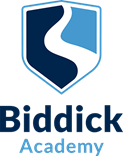 11-16 Comprehensive1112 on rollHeadteacher: Miss K MorrisStudent Support AssistantRequired for 1st September 2021£19,698 pro rata to TTO 39 weeks and 32.5 hoursBiddick Academy is a thriving, oversubscribed secondary school conveniently located 10 minutes’ drive from Newcastle and Durham. We are passionate about education and believe that all students can and should achieve their full potential. Our extensive range of extra-curricular opportunities motivates students to aim high. The Academy enjoys an excellent reputation within the local community.  We continually strive to inspire learning, unlock potential and achieve success for every student.Teaching and learning at Biddick Academy is supported by a committed and dedicated Pastoral and Student Support Team who make a significant contribution to maintaining a positive environment for learning.
We are seeking to appoint a Student Support Assistant. The successful candidate will have:GCSE (or equivalent) in English and Maths at Grade C/4 or aboveExperience of working with students who have complex physical needs, including their welfare needs and/or a willingness to undertake any relevant training Excellent interpersonal and communication skillsAbility to use ICT packages such as Microsoft Excel, Word, OutlookWe actively welcome socially distanced visits and would be delighted to show you around our Academy so that you can fully appreciate the excellent learning environment and facilities.Please contact Mrs Vivienne Stonebridge, HR Manager at stonebridge.v@biddickacademy.com or 0191 5111600, ext 5013 to arrange a visit or to have an informal discussion regarding the role. To apply, please complete an application form and return to Mrs V Stonebridge at the email address above.Biddick Academy is committed to the safeguarding and promoting the welfare of children and expect that all staff and volunteers to share this commitment.  The successful candidate will be subject to an enhanced DBS check before taking up the post, along with pre-employment safeguarding checks.Closing date for application: Friday 2 July 2021 at 9amInterviews: Friday 9 July 2021